PEMJEHNE  SAQAHNÑTPEHNPOBOV HAR PA6OTA 33•1acTa 2a) Pemiize ypaaaeiixe	49“	)° °  = 7 '"“	.6)  HñÍípxve  Bee xopas  oToro  ypaBxexxn, up  iiapneaia	e ozpeaxy	2	; 4nPemeaxe.«)  npeo6paayeu ypaaoeaxe:7"‘°“	= 7 '	;  2 sin z cos z =	2 cos z ;  cos z  2 sin z —	2) = 0,  cos z = 0  reno  sin  z =	22CnepoBaTennao,  z  = —n + nH,	n	2nH	x	x  =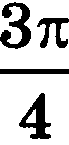 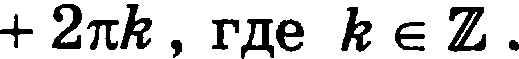 *=—+46) C  nono	i•x›  epiinxuuoñ   oxpymuoevx  oT6epem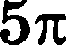 xopax va ozpeaxe § 2	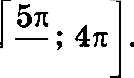 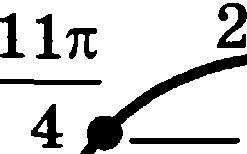 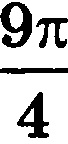 ae>: —,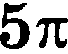 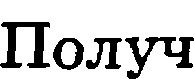 211	74	2	0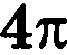 Ovaer: a)	2	425<	11<	7<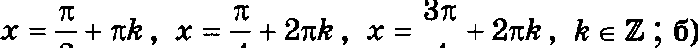 4	2	4	2B ripaB ne ofi zpeyrons  ofi  n pam  pe  P XC c  Bepinii  ofi  N,  Bee péópa  xozopoñ  paBHhl  4,  zorxa N — eepepiiaa pe6pa XC, zouxa O — i¡exTp  OcHOBHfiiiu  riiipauiip+.I,  TOUKa  P  penxz oTpeaox NO a oviioiue      3 : 1 , emanan os aepniii  ni riiipamiipm.Qoxamxze,  uno ripIIMílII  NP  neprie   p  xynup  a  ripnMOÍÍ  BIS.Hañpxve  pacczon     e os Roux    B  yo  ripnMOll NP.Peuieexe:Touxa  O  op  iiapuemxT  ozpeaxy  BN,   amante,   zouxa  P,   ae- ma ac va ozpeaxe NO, axop zee a nnoexoovx HBN.  Hoazouy npIIMaII  PN  eo,gepm  nell  B  oaooxOCTl4  HBN  nepecexaeT   SIB   B Tovxe K.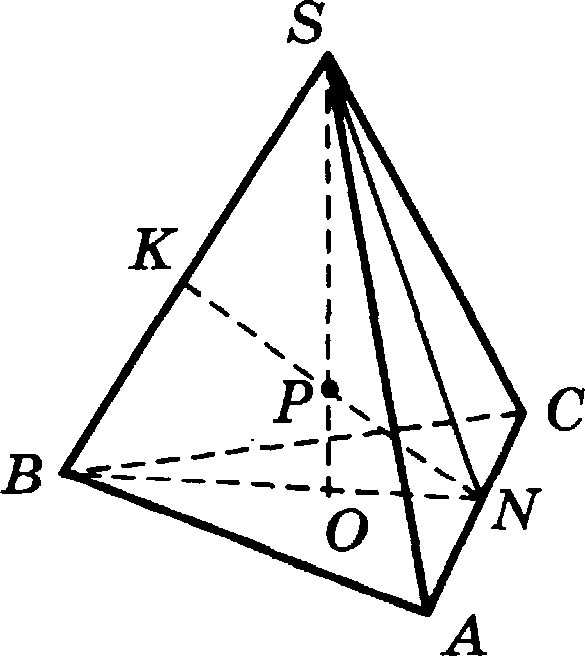 óENB   paB   o6eppe     niñ,  oooxom›xy  oTpeax     S!N        BN    — ue-,gI‹axbi    O,gxa8HOaiaX    paexoovopo   iixx    Tpeyroai›xHKOB   PVC   xBAC.  Hoazouy  ISN —— BN.            B  zouxe  O  nepecexamzce   Me,qxauai1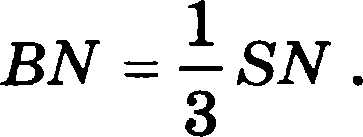 oCIIoB	xA, 3IIB**T, OK	= 3Oriycz  v oepeoenp  xynnp na TOUK	P  aa cTopoay  ISN. Hycva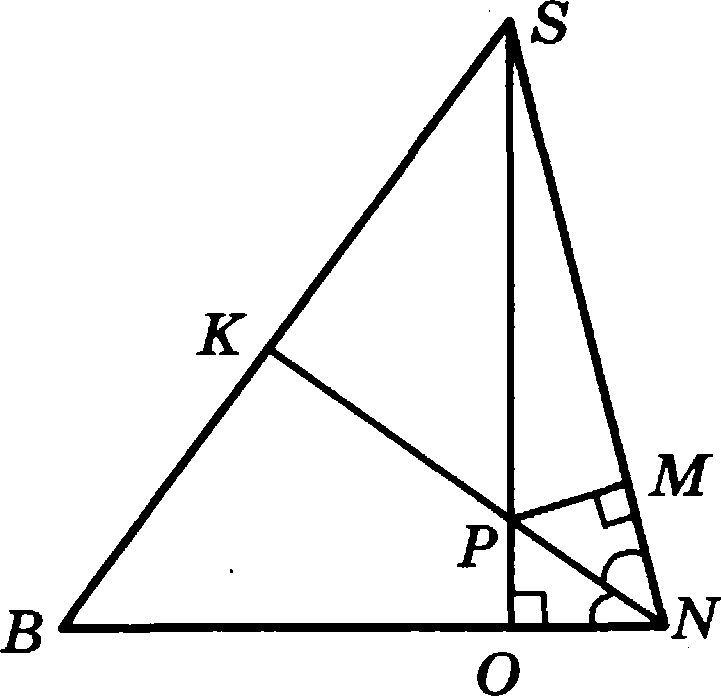 on  nepecexaeT  MSN  B Torxe M.  Tpeyronnaiix	ISPM	ISNO no-3iia•i  z,  PM ——	—— PO .  Cnepoaazennao,  zpeyronnn   xii NPO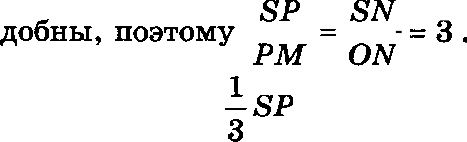 NPM  paces	PN  —  6uccexzp  ca yrna  ISNB. B paeao6ep- person  zpeyronnaxxe  6xccexzp  ca uBnuezcu  mediation  ii air-COTOII. 3Ba•iI4z,  NK   L  BIS .6)  Tan  xax  BIS  oepoea,g xynepao NK,	so	cxouoe  pacczoea  e  panto  ,5n  ne  ozpeaxa BK.Tax xax NK  saneezcs  ue,gxaaoii  vpeyronsx   xa ISNB,  so  BK  ——2  BIS  —— 2 .Oeaez: 2.Penrose aepa:aeaczao  2	"	z .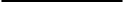 Pemeaxe.Hpeo6paayeu   aepaaeaczao:g	2z	— i   « o: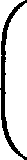 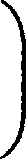 z(x — 1)< 0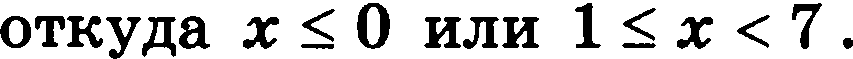 o‹»ee: (— =: o], [i; i).,iJ,Be oxpymaoczx xacmovCJl BayTpena o o6paooo. TpeTsn oxpy»taoczn xacaeTcu nepBmx flByx	xx   nicer peazpoa.,iJ,oxam  ze, •iTo oep  vezp  zpeyronnu  xa c aepuixaaM	a  peiizpax Tpiix oxpymaoczeii paces p  aMezpy ua  6onnuieii  na  max  oxpymuoczeii.Haiip  ze p	yc  zpezseii  oxpymaocz  , ecus	oaeczao, zoo p	ycm oepamx ,gayx paB-REV  6  sr 2.Pemeuue:Hyczi›  CB  —  ,g	ezp   6om›meii   ma zpiix  oxpy»tao- even,   O  —  eé  peiizp,   Oi   — peazp  oxpymnocz		p	yca r,  xacaio	eiicn  oxpymiioczii  c p		ezpoM  AB  a zouxe A, Oc    —   qeazp oxpyiitaocTii   p	yca   It,   xacaio	eiicu   ox- py»taocz		c   ,g  aMezpoo  CB   a   zouxe C,  oxpy»toocz		c penzpov  Oi  —  z  mouse  D,  ozpeoxa CB  —  a  zo•ixe  E. Towxr    O,  O 2	C  ne   taT   ma  onion   ripéfMOll, OOaToMy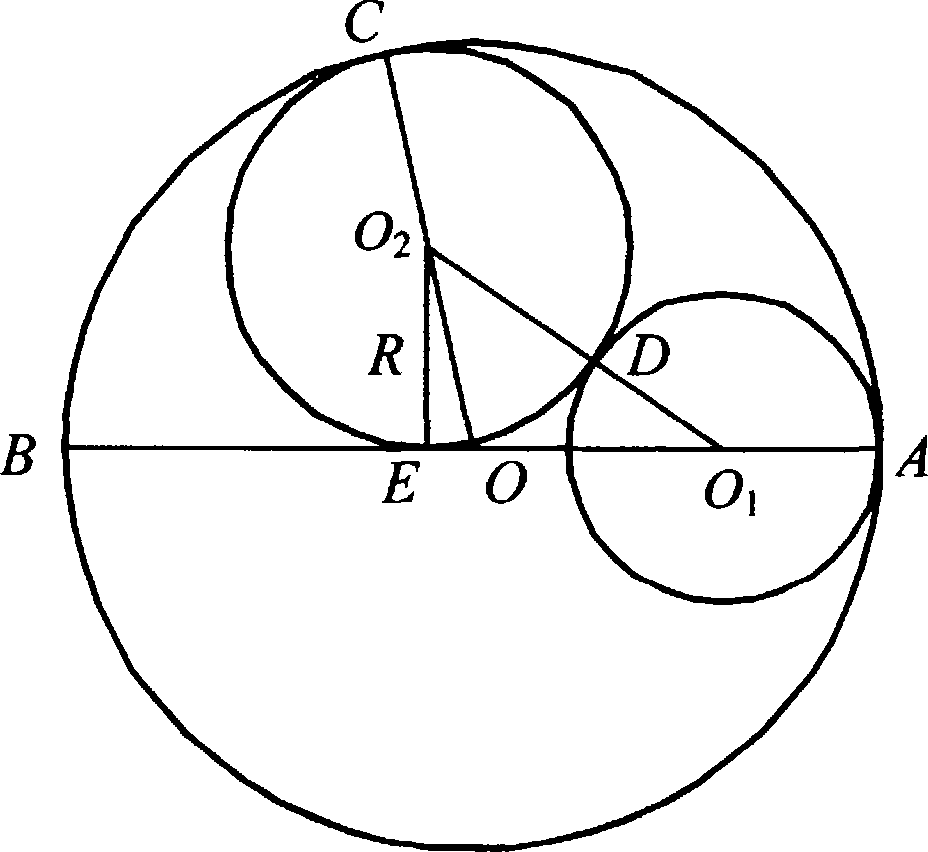 OO = OC — O2C = OC — It .	Aiimor •iao**** — **•* —** ** = OF — r	ii	O O, —  D + OSD —— r + It .Cnepoaazennao, oep  oezp zpeyronnu   xa  OO O pacesOO  + OOP + ODO   = OF  — r + OC  — R + r + R  —— OA  + OC  —— 2OA —— A13.6) Пусть OA —— 6 , г —— 2 . ТогдаONE —— R, ОКОН —— 2 + R, ООН —— OA  — О Я —— 6 — 2 —— 4, ОО = CCC — О С = 6— R.Из прямоугольвых  треугольвиков О О,Е	и   ОО   Е   вв:хорош, эхо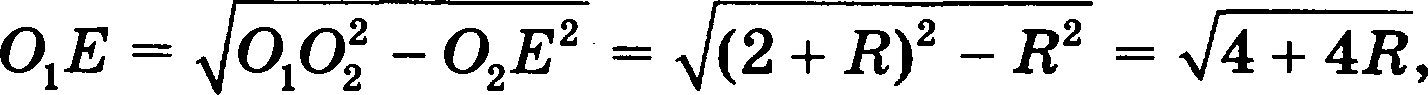 ОЛ =	ОО{ — О,ЛАД()6 —— А	=	36 — 12А,а кaк кaк  О;Е —— ООН + ОЕ  , хо    4 + 41t = 4 +   36 — 12Л . Иа azoro ура aeaiio aaxopиv,  nzo R —— 3 (azo auauuz, этo дuaмezp iicuovoй oupy»tПoczu paвeu paguycy uau6onnuieii па zpëx oupymuoczeй,  zo  ecли  gonna  Е  com      aez е О).Ozaez: 3.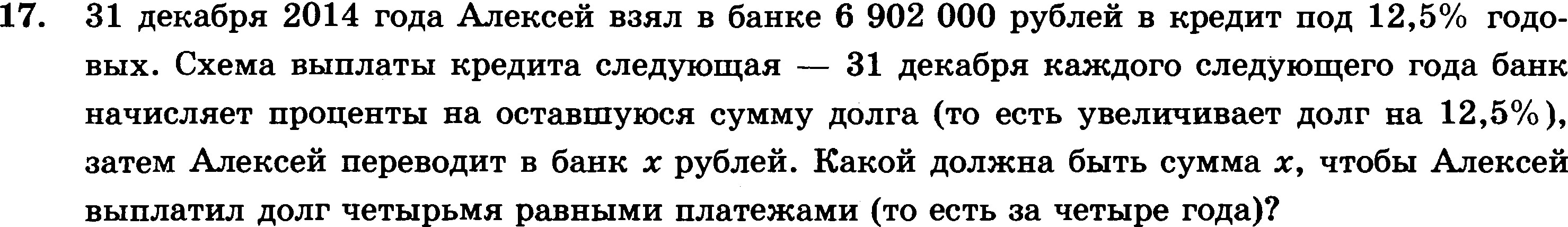 Ретевие:Пусть cyмua кредігга раеяа 6, а годовые составля rr о%. Тогда 31 декабря каждого года оставшаяся суююа долга умвожаетея аа коэффиіщевт b —— 1 + 0, 01c . После оервоіі вюопаzю сумма долга coczaвiiz S, = Sb— х . Hocue вzopoiï вывпаzю сучка дoura coczaвuzа, = а,ь —‹ = (аь —‹)s —‹ = ее' —(i + ь)х.Пoczie zpezneii nnionazia сучка oezaameroeo ponra paaaaз = Ѕь• —(i + s + ь•) х ——sь• — b'   —  1 Hoene uezaepzoii  nnionazm сучка oezaameroeo ponra paaaas, —— зь' —(i + s + ь• + ьЗ)	sь' —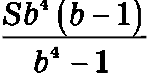 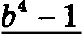 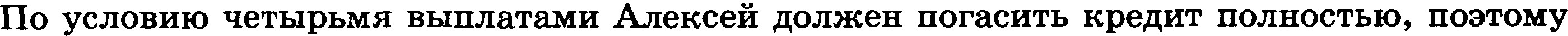 4Hpii  S  = 6 902 000  и  п = 12, 5,  oonywaeu:  b = 1,125 u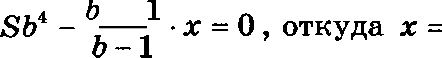 z: =  6 902 000-   1,601806640625 - 0, 125 = 2 296 350  (pybneii).0, 601806640625Огвег:  2 296 350.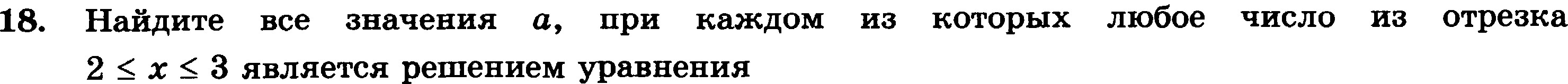 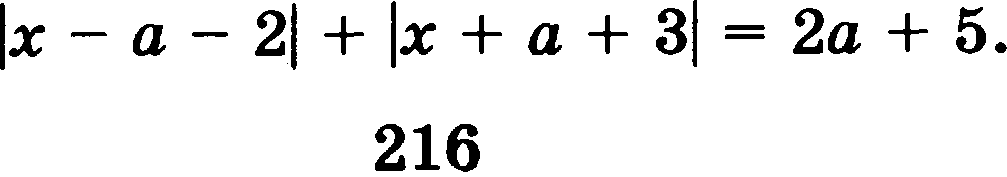 Pemeaxe:Ecax2o+5<0,moypemaea epemeax#aeax	.Myciaa=-2,5.Torpa	ssaeaxe xeeio p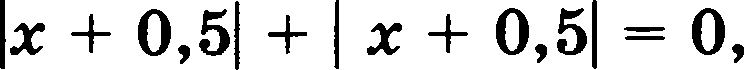 ar   o,gao secco  ma ovpeaxa [2,   3]  xe nBnnezcn  ero  peuiee eu.Hyczn e > —2,5. fiy,geM	coonnaOBazn reouezpmiecx ii oopxo,q	aaii   meu  ypaaaex   e  a capez — (‹i + 2)) +  )z — (—‹i — 3)) = 2‹i + 5.3awez  u,	vvo  ope	e > —2,5	aep  o   aepaaeiiczao   —e — 3 < e + 2.	noarouy	pemex  eu aepaaeaezB& liannezcn ux›6oe secco ma oTpeaxa [—e — 3, O + 2], ae,qi• ,qn  aa  adoro  ozpeaxa paaaa (e + 2) — (—e — 3)  =  2o -1- 5	aepaae   czBy y,qoBnezBopnx›T  Te		Tonnxo  ze  zoux	z, equa pacczona ii oz xam,qoii ma xozopi›ix ,go zouex z = e + 2; z = —e — 3 paaxa 2o —I- 5. Oczanoci•   aai6pazi•   ze   aaauea  n   e,		np	xaxi,O,OM  I4a xozopi›ix  ozpeaox  [—e — 3, e -I— 2] co,qepm   z ozpeaox [2,   3].  i3zo conoscevo zor,ga	TonaxO  TOP,5a, xor,qa:—e — 3 2,	e	—5, q >e + 2	3;	e	1;Oraer:  o  z 1 .Hyczn  q  —  auMeanmee o6	ee  xpaz   oe,  a  d   —	a  6onnm  ii  o6iqi4ii  ,5eu Teun xazypam›- oi›ix aceea   z	y , y,goanezaopnx›	x  paaeaczay  3s  = 8y— 29 .Moines uMoines u*7   6zzz:e paaazzza 1707d*t  6zzz:e paaazzza 27dH	xze  aauueanmee  aaauea e;Pemeaoe:a)   ,Qnn u cen	x = 17	y = 10	Bi›ioonasevcn	ycuoa  e	3x = 8y — 29 ,	q = 170 , d —— 1,= izo.dÒ$  14  B$  Apri  z = 1	y  = 4   ai•inouanevce   paaeaczao   3s  = 8y  — 29!7 =4. Moxamex, noda  xaxoe  aaauea   e *7d< 4  ae  pemi  ayezcn.Ecco  z  = y ,  vo  z — y	29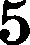 eioaeBosxomxo, nocxoaaxy a caai	y — aavypraame.onpe,geniiaaocz	z < y	x = ad  ,  a   y = bd  .   Torpa  aazypa7iaxi›ie mucca  e	ò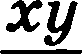 Bi3aiiuao  opoeziz  ii  o < ò . Ho	aewd  ——abd • ••ya•*7 = ab .d*7 = 1 ,  zo  e  = b , uno aeaoauomao.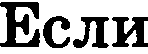 d*7 =2,  zo o=l, b=2	, aaaxxz, y=2m, ozxyqa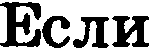 dZ =—29ATO aeBoauomuo.*7  = 3 , +o	=  ,  b —— À H, 3BafiHT, y = 3Z , oTxy,ga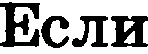 d21T29QG=—21ATO aeBoauomao.Ossea: a) pa;  6) aer;  a) 4.